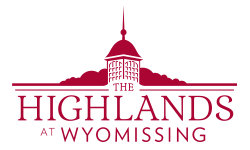 Supportive Living Re-Opening Implementation PlanSkilled Nursing is in Phase 1 reopening 08-18-2020Personal Care is in Phase 2 reopening 08-17-2020Testing:Baseline testing of all Skilled Nursing and Personal Care employees and residents has been completed.The Highlands at Wyomissing are contracted with multiple labs for testing. These contracts give us the capacity to administer Covid-19 diagnostic tests to all residents and staff if The Highlands experiences an outbreak.  The Highlands at Wyomissing has the capacity to administer Covid-19 tests to all staff, including asymptomatic staff on a weekly basis.The Highlands at Wyomissing requires any essential and non-essential staff, including vendors and volunteers who visit the skilled nursing and personal care areas, at least once weekly to be tested for Covid.The Highlands at Wyomissing currently has ample supply of PPE.  The Highlands at Wyomissing currently staffs above state minimums.  The Highlands at Wyomissing is currently not under a contingency staffing plan.The Highlands at Wyomissing follows the cohorting guidance in PA-HAN 509The Highlands at Wyomissing has a screening process in place for all residents, staff (essential and non-essential), visitors, volunteers, and vendors.Visitation plan: (current step/phase as noted above)Outdoor visitation is allowable with social distancing in Personal Care by making an appointment with our activities department. Personal Care families should call 484-220-8515 to schedule a visit.Outdoor visitation is allowable with social distancing in Skilled Nursing by making an appointment with our activities department. Skilled Nursing families should call 484-220-8389 to schedule a visit. Visitation times are Monday through Friday 9:00 AM to 4:30PM.Visitor and resident are required to always remain six feet apart during visitation.Visitor and resident are required to wear a mask during visitation.Visitors must wash hands/sanitize hands before and after visits.Outdoor visitors are required to be screened at The Highland’s main entrance prior to visitation.All visits must be scheduled with facility designee prior to visitation.  No exceptions. Visits will be limited to one time per week per resident, only family members or resident designees are permitted to visit to allow The Highlands to manage volume. Limit of 2 (two) visitors at one time.Visitors must stay in designated visitation areaVisit will be supervised by a Highlands employee to ensure adherence to social distancing and safety of the resident.If a resident is cognitively impaired and cannot visit safely in an outdoor area, visitation will continue to be restricted, and not allowed. (i.e. resident is a wander risk or elopement risk)Highlands staff will sign in visitor, including contact information, and sign out visitor at end of visit.Area will be sanitized between each visit.Limited activities may occur in limited groups, socially distanced, with hand hygiene, and universal masking for staff and residents.Communal dining may occur, single resident at a table, socially distanced, staggered mealtimes, sanitation between diners. Residents are also encouraged to dine in their room as appropriate. Resident and Family Questions - Pandemic Hotline – 484-220-8500 or pandemicresponse@thehighlands.org